Compte Rendue 12et 16/01/2016 Coupe de Vendée Jeunes au Vendéspace – samedi 29 octobre 2016Présents : Meunier Yvon – Girard Flavien – Vrignaud Hubert – Grimaud Arnaud – Poirier Quentin – Charon Patrick – Paboeuf Denis – Coutaud Bernard – Rautureau Eric – David Lambert – Simon Jean-Philippe.16/01/2016 ajouts > entretien avec Patrick Plaire – Laurent GazeauLa compétition est prévue sur la journée. Objectif : 120 plaques – 240  doublettesGestion concours Jour J et inscriptions : CVDPGestion Bar-Restauration-Sécurité : Clubs de proximité (La Roche Sur Yon ; Belleville/Les Lucs/Boulogne ; Les Essarts ; La Ferrière) CRPL (Venansault > partie plateaux repas bénévoles)Gestion tickets consommations / Fournitures administratives : CDSMR. Vente : Se renseigner sur ce qui est possible de faire en sandwiches (cf Jean-Philippe) = idée d’avoir 1 club uniqueFactures : paiement par le CDSMR 85Organisation pour la Coupe de Vendée JeunesLes séparations de plaques seront fournies par Bernard (stock cadétel)Installation : le vendredi à partir de 14h – Désinstallation : le samedi à 20h (fini – lieu propre).Inscription clause le lundi 17 octobre 2017 ?Pour les joueurs il a été décidé :Définition du jeune : né à partir du 1er janvier 2000.Inscription 10 € par équipe. A la validation de l’équipe il sera remis :1 ticket sandwich à prendre à partir de 16 heures3 tickets de consommation pour l’adulte2 bracelets > accès espace de jeu de la salle. Le public n’aura pas accès = tribune.1 badge avec numéro équipe.1 tee-shirt de bienvenue pour le jeune (slogan possible : Vendéspace Coupe de Vendée Jeune 2016 ? Le palet, c’est mieux au Vendéspace ? Le palet, Vendéspace 2016, j’y étais ! ?). > Patrick et Jean Philippe gèrent les inscriptions et créent une adresse mail spéciale pour pouvoir faire les inscriptions en ligne > création d’un formulaire en ligne > http://goo.gl/forms/6sFddcIdyn Adresse email > pas possible avec le mot « Vendéspace »Bénévoles : Les postes :Gestion du concours fonte jeunes : 25 personnes à temps plein – Responsable : PatrickSécurité                                         :   8 personnes                        -  Responsable : YvonCette fonction sera assurée par le personnel du bar et avec les dirigeants laiton (Vu à l’AG du CDSMR) (Prévoir 300€ de budget)Accueil et Tableaux                       :   8 personnes. Ces postes seront assurés par des personnes occupées ensuite à d’autres postesJeux Traditionnels - Molkky - Disc Golf ) :  10 personnes            - Responsable : Eric BichonLaiton                                                          :  12 personnes           - Responsable : Patrick PlaireBar                                                               :  20 personnes          - Responsable : Yvon Meunier (prise de contact et répartition financière – 20 %)Soit un total de 75 personnes à temps plein.Restauration bénévoles :Formule 1 : soit 2 carnets de consos – repas au Bar. Formule 2 : 1 carnet + 1 repas (Foyer du Vendéspace en présence des joueurs laiton). Transmettre le nombre souhaité au club de Venansault. Patrick PLAIRE de Venansault voit avec Jean Philippe, le Vendéspace et le traiteur présent à la Coupe de France LaitonCommunication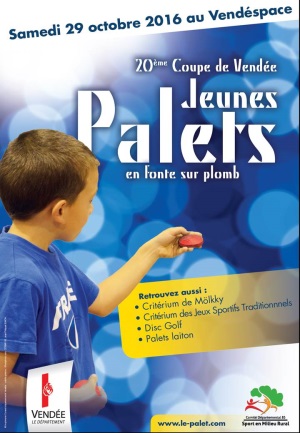 Impression d’une invitation personnalisée > licenciés de palets (44, 49, 79 et 85) saison 2015 / 2016 > 3000 ex.Distribution > lors des signatures de licences. Prévoir 1000 autres exemplaires pour Terres de Jim (9, 10 et 11 sept.) et nouveaux licenciés dans les clubsDocument prêt pour juin 2016 > (ESAT fermé en août)Les invitations aux écoles, CE, centre de loisirs, etc…, se feront par le CDSMRLe CDSMR  donnerait des tee-shirts pour les bénévoles bar (Audace ou Conseil Départemental)Une tenue spéciale CDSMR avec possibilité de personnalisation pour la CVDP  et le CRPL sont envisageables. Lambert fait une proposition du modèle et des prix avant la réunion du 20 février.(Prévoir 25 pour la CRPL, 25 pour la CVDP et peut-être 25 pour le CDSMR) Voir le coût de la personnalisation pour 25 pièces. LambertDéroulement de la compétition :Début partie 1 : 10h00 Finale : 17h30Premier budget : Recettes : Inscription des joueurs fonte : On part sur une base de 200 équipes à 10 € soit 2 000 €Vente de tickets de conso : On part sur une base de 1 000 carnets vendus à 8 € soit 8 000 € le cumulé = 10 000€Recettes :5% du chiffre sera reversé à la CVDP20% du chiffre sera reversé aux clubs qui géreront le bar (soit 1600 €)3 € par plaque seront reversés aux clubs qui fournissent les plaques100€ seront reversés au Mölkky100€ seront reversés au Disc GolfGratuité à Familles Rurales pour les jeux traditionnels (partenariat)300 € seront rajoutés pour le bar et la sécurité si absence de bénévoles « gratuit »Proposition : un club devrait gérer uniquement la partie restauration et les autres clubs le bar.Rappel > toutes les factures seront payées par le CDSMRDépenses :Part CVDP 400 €Part Molkky 100 €Part Disc Golf 100 €Part Laiton 100 €Location de plaques 160 x 3 € = 480€Gestion des Bars 20% soit 1600€Cout d’achat des produits consommés 30 % soit 2 400€Achat des tenues CDSMR 1500 €Achat de tableau (cf appel aux clubs ex. La Gaubretière) et matériel divers ??? (cf tableau Jean-Philippe et Lambert > badges etc.)Pot des invités 200 €Gouter 100 €Cout invitations licenciés 1000 €Film vidéo 500 €Prévoir une case divers 1000 €Prise en charge d’un ou 2 élus FNSMR 500 € Laiton : Interclub laiton avec 6 équipes engagées par clubLes équipes seront constituées d’un jeune né à partir du 1er janvier 2000 ou d’une femme. Les personnes non licenciés dans les clubs pourraient participer.L’engagement serait de 60 € par club. La participation serait de 6 équipes de 2 joueurs fois 12 clubs soit 72 équipes, 144 personnes, 36 plaques en plomb. Le système de récompense serait pratiquement identique au fonte (quelques coupes pour les vainqueurs et des tee-shirts pour les participants jeunes ou féminines).La CRPL  fournira le personnel nécessaire équivalent à la participation d’un club fonte pour le  bar. La part financière pour la CRPL sera la somme totale représentant 20%  du chiffre des carnets vendus +  300€ part sécurité divisée par 3 (si 2 clubs fonte et CRPL) ou divisée par 4 (Si 3 clubs fonte et CRPL) plus 3€ par plaque laiton fournie.Exemple 1000 carnets vendus à 8€, part à distribuer 1600€ +300€ sécurité. Total à partager 1900€. Si 3 clubs fonte + crpl  part CRPL = 1900€/ 4 soit 475€ +108 € pour location de plaques.